FIRST ANNUAL 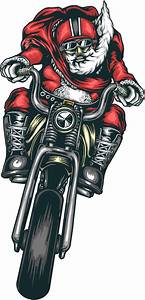 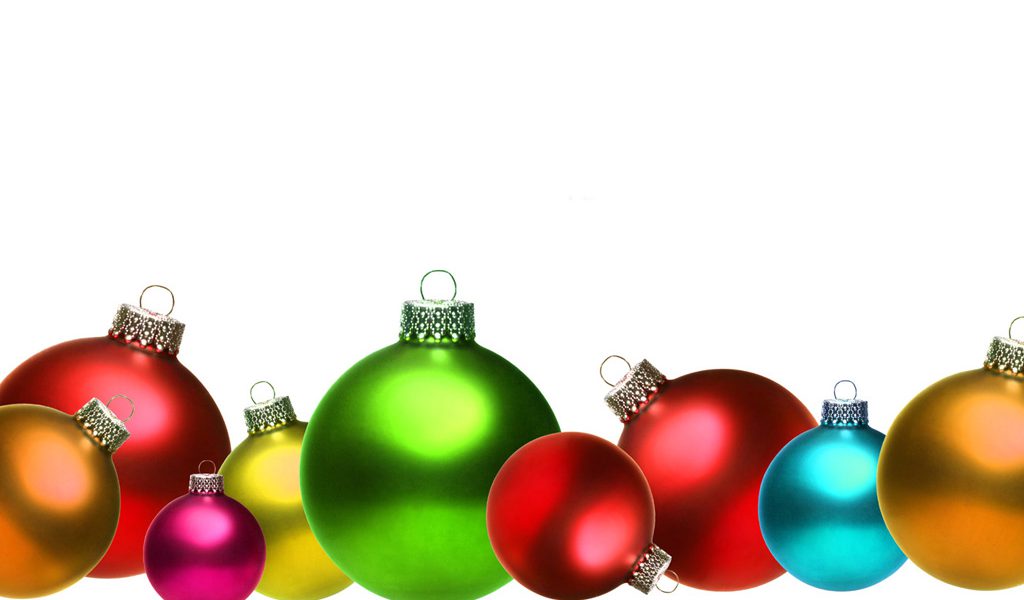      TOY RIDE-INHALE COUNTY MIDDLE SCHOOL120 WILDCAT WAYMOUNDVILLE, ALABAMA 35474 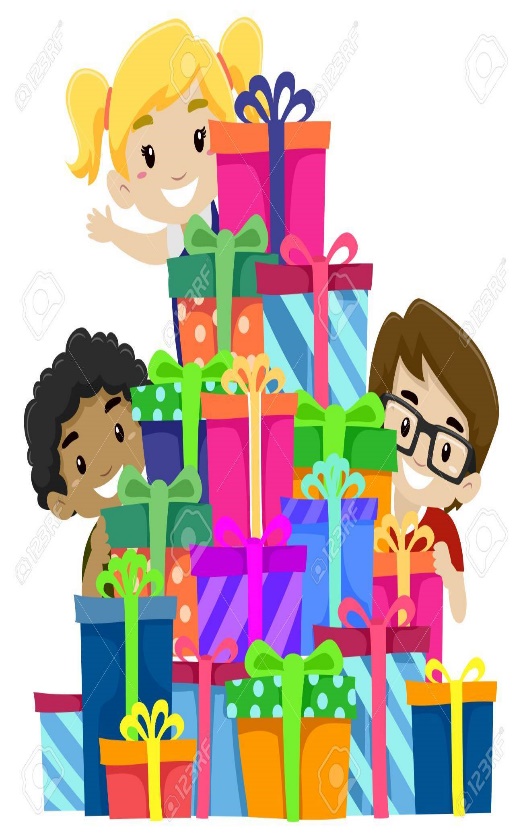 Saturday, November 3, 2018Drop Off Location: HCMS Parking Lot8:00am-5:00pm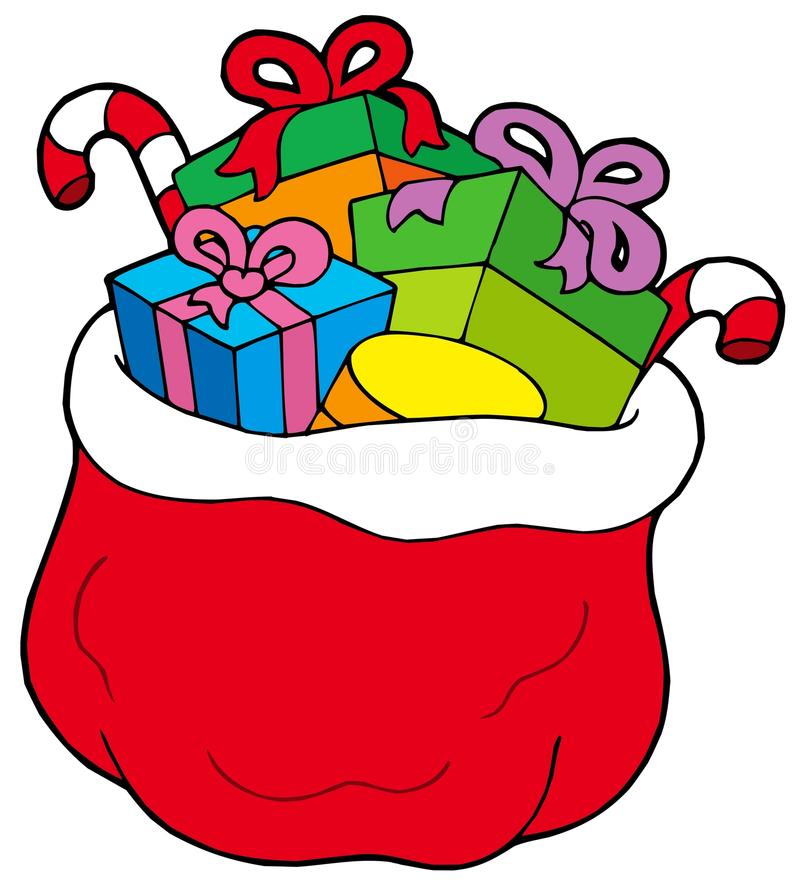 50\50 DrawingFoodFunFellowshipHelp us this Holiday Season bring smiles to children in our community. Donate a new unwrapped toy for a child. Sponsors Greater Miracle House of Prayer Outreach Ministry (Pastor’s Aid Department)Pastor: Bishop Dennis J. & Elect Lady Edith McCarter 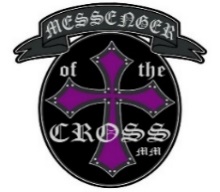 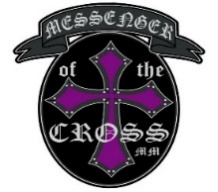 Messenger of the Cross MM, Hale County ChapterMrs. Tracey Hunt, National Secretary  All Churches, Groups, Organizations, Clubs and Businesses are welcome to participate.  For more information contact Mrs. Tracey Hunt @205-614-7051 or Mrs. Carla Green @ 334-507-3990